Муниципальное бюджетное общеобразовательное учреждение«Средняя общеобразовательная школа» с. НошульКОНТРОЛЬНО-ИЗМЕРИТЕЛЬНЫЕ МАТЕРИАЛЫпромежуточной аттестации по учебному предметуГеография, 8 класс(наименование учебного предмета)Основное общее образование(уровень образования)учителем Сивковой Светланой Владимировной(кем составлены контрольно-измерительные материалы)Годовая контрольная работа по  географии 8  класс Назначение работы–  оценить уровень освоения каждым учащимся основного содержания курса географии 8-го класса за  год обучения.2. Содержание итоговой работы определяется на основе следующих нормативных документов:1. Федерального  компонент  государственного  стандарта основного общего образования.  2. Кодификатор элементов содержания и требований (умений), составленный на основе Обязательного минимума содержания основных образовательных программ и Требований к уровню подготовки выпускников основной школы.3. Характеристика структуры и содержания   работыВ работу по географии включено  27  заданий, среди которых:        1)  25  заданий - задания с выбором ответа, к каждому из которых приводится четыре варианта ответа, из которых верен только один.         2)   2 задания - задания с кратким ответом,  в которых ответ необходимо записать в виде комбинации цифр,  слова или словосочетания.         Работа представлена одним вариантом.4. Время выполнения работыНа выполнение всей работы отводится 45 минут.Этапы проведения работы5. Дополнительные материалы и оборудованиеПри проведении контрольной работы разрешается использование  атласов.6. Оценка выполнения отдельных заданий и работы в целом.1. Задания с выбором ответа считаются выполненным верно и оцениваются в 1 балл, если выбранный учащимся номер ответа совпадает с эталоном. 2. Задание с кратким ответом считается выполненным и оценивается в 2 балла, если записанный ответ совпадает с эталоном, в 1 балл – если допущена одна ошибка.Выполнение учащимся работы в целом определяется суммарным баллом,полученным им по результатам выполнения всех заданий работы. Максимальный  балл работы составляет –  29 баллов.Шкала оценивания работы:КОДИФИКАТОР *Коды контролируемых элементов знаний и проверяемых умений соответствуют кодам, опубликованным в демоверсии ОГЭ-2016 по географии на сайте http://www.fipi.ru/Ключ к работе по географии для 8 класса2113234332123341232143233АБВ1900Итоговое тестирование учащихся 8 класса.Какому направлению соответствует направление А – В на карте Европейской части России?северсеверо-востоквостокюго-восток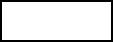 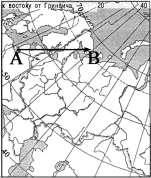 2Какие моря относятся к бассейну Атлантического океана?3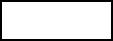 4Балтийское  и ЧерноеБелое и БеринговоБаренцево и АравийскоеТасманово и КрасноеПодзолистые почвы образуются в1)	тайге2)	степях3)	полупустынях4)	тундреВ каком из пунктов, обозначенных буквами на карте России, средние температуры января наиболее низкие?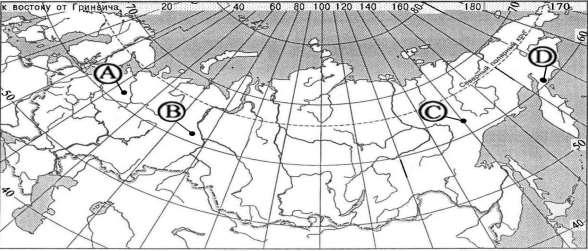 1)	А	2)	В	3)	С	4)	DВ каком из перечисленных регионов России зимы наиболее холодные?1)    Калининградская областьЯкутияАстраханская областьТатарстанНеблагоприятное воздействие на природу оказываетпроведение снегозадержания на поляхсоздание лесополос в степной зонеосушение болот в верховьях ректеррасирование склоновНа какой из перечисленных территорий России наиболее вероятны землетрясения?Кольский полуостровострова Новая Земляполуостров Таймыростров СахалинКакой буквой на фрагменте карты России обозначена река Енисей?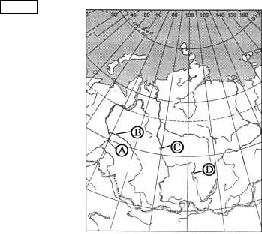 1)	А	2)	В	3)	С	4)	DДля какого типа умеренного климата характерны самые низкие зимние температуры?морскогоумеренно континентальногорезко континентальногомуссонногоКакое утверждение о географическом положении России является верным?На юго-западе Россия граничит с Украиной.Крайняя северная точка страны находится на полуострове Ямал.Площадь территории страны превышает 20 млн кв. км.Россия омывается морями четырех океанов.Огромные валуны, встречающиеся на полях Псковской области, попали туда в результате деятельностиледникаветраморятекучих водКакие горы в России являются линией климатического раздела между областями умеренно-континентального и континентального типов климата умеренного пояса?КавказскиеУральскиеАлтайСаяныПримером исчерпаемых невозобновимых природных ресурсов служитпресная водапочважелезная рудасолнечная энергия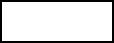 14Основные запасы пресной воды на Земле сосредоточены возёрахрекахледникахподземных водахКрайняя северная материковая точка России:мыс Дежнёвамыс Флигелимыс Игольныймыс Челюскин1617181920212223Самое большое и глубокое море у берегов России:ОхотскоеБеринговоБаренцевоЯпонскоеСамый большой остров России:Новая ЗемляСахалинВрангеляКолгуевВысшая точка России – это гора:Ключевская СопкаКазбекЭльбрусБелухаНа климат России наибольшее влияние оказывает океан:ТихийАтлантическийСеверный ЛедовитыйИндийскийСамое холодное место в России:ОймяконОстров РудольфаТаймырКольский полуостровГорной рекой является:УралПечораОкаТерекПограничной рекой является:ВолгаЕнисейАмурКамаВысшей точкой Ставропольской возвышенности является гора:НедреманнаяСтрижаментЭльбрусМашук242526Самые высокие горы России:УралСаяныКавказХибиныКрайняя южная точка России:мыс Флигелио. Ратмановаг. БазардюзюКоса в Гданьском заливеУстановите соответствие между каждым из природных ресурсов и видом, к которому он относится.		Владимир из Москвы (II часовой пояс) хочет поздравить Сергея, находящегося в Иркутске (VII часовой пояс), с наступлением Нового Года ровно в полночь по времени Иркутска. Определите, во часов по московскому времени должен позвонить Владимир. Ответ запишите цифрами.Ответ_____________________ ч.РассмотреноСогласованоУтвержденона ШМС учителейПротокол №   3  от   02.  04.2019заместителем директора по УВР Иевлевой Н.П.приказом по МБОУ «СОШ» с.Ношульот 05.04.2019   № 70А1)вводный инструктаж для детей об особенностях данной работы3 минуты2)заполнение  титульного  листа  (перед  началом  выполнения  работы,  на  доске,должен быть  оформлен образец заполнения титульного листа)2 минуты3)выполнение работы:40 минутПроцент от максимальной суммы балловоценкаУровень сформированности УУД> 90%5повышенный71 - 90%4повышенный51 - 70%3базовый< 50 %2низкийОбозначениезаданий  в работеПроверяемые требования (умения)Код контролируемогоЭлемента знаний*Код проверяемогоумения*Уровень сложностиMaкс. балл1.Уметь определять на карте направления2.11.1Базовый12.Знать специфику географического положения России1.75.1Базовый13.Знать и понимать особенности  природы России1.75.2Базовый14.Уметь использовать приобретенные знания и умения в практической деятельности и повседневной жизни для чтения карт различного содержания3.25.3Продвинутый15.Знать и понимать особенности природы России1.75.2Базовый16.Знать и понимать особенности природы России1.75.2Базовый17.Знать и понимать особенности природы России1.75.2Базовый18.Уметь использовать приобретенные знания  и умения в практической деятельности и повседневной -жизни для чтения карт различного содержания3.25.3Продвинутый19.Знать и понимать особенности природы России1.75.2Базовый110.Знать специфику географического положения России1.75.1Базовый111.Знать и понимать особенности природы России1.75.2Базовый112.Знать и понимать особенности природы России1.75.2Базовый113.Знать и понимать особенности природы России1.75.2Базовый114.Знать и понимать особенности природы России1.75.2Базовый115.Знать специфику географического положения России1.75.1Базовый116.Знать и понимать особенности природы России1.75.2Базовый117.Знать и понимать особенности природы России1.75.2Базовый118.Знать и понимать особенности природы России1.75.2Базовый119.Знать и понимать особенности природы России1.75.2Базовый120.Знать и понимать особенности природы России1.75.2Базовый121.Знать и понимать особенности природы России1.75.2Базовый122.Знать и понимать особенности природы России1.75.2Базовый123.Знать и понимать особенности природы России1.75.2Базовый124.Знать и понимать особенности природы России1.75.2Базовый125.Знать и понимать особенности природы России1.75.2Базовый126.Знать и понимать особенности природы России1.75.2Базовый127.Уметь использовать приобретенные знания и умения в практической деятельности и повседневной жизни для определения поясного времени3.15.1Продвинутый1ПРИРОДНЫЕ РЕСУРСЫПРИРОДНЫЕ РЕСУРСЫВИДЫ ПРИРОДНЫХ РЕСУРСОВВИДЫ ПРИРОДНЫХ РЕСУРСОВВИДЫ ПРИРОДНЫХ РЕСУРСОВ1)1)энергия Солнцаэнергия СолнцаА)А)неисчерпаемые2)2)медные рудымедные рудыБ)Б)исчерпаемыевозобновимые3)3)каменный уголькаменный угольВ)В)исчерпаемыеневозобновимыеЗапишите в таблицу буквы, соответствующие выбранным ответам.Запишите в таблицу буквы, соответствующие выбранным ответам.Запишите в таблицу буквы, соответствующие выбранным ответам.Запишите в таблицу буквы, соответствующие выбранным ответам.Запишите в таблицу буквы, соответствующие выбранным ответам.123